Филиал Республиканского государственного предприятия на праве хозяйственного ведения «Казгидромет» Министерства экологии и природных ресурсов РК по г.Алматы и Алматинской области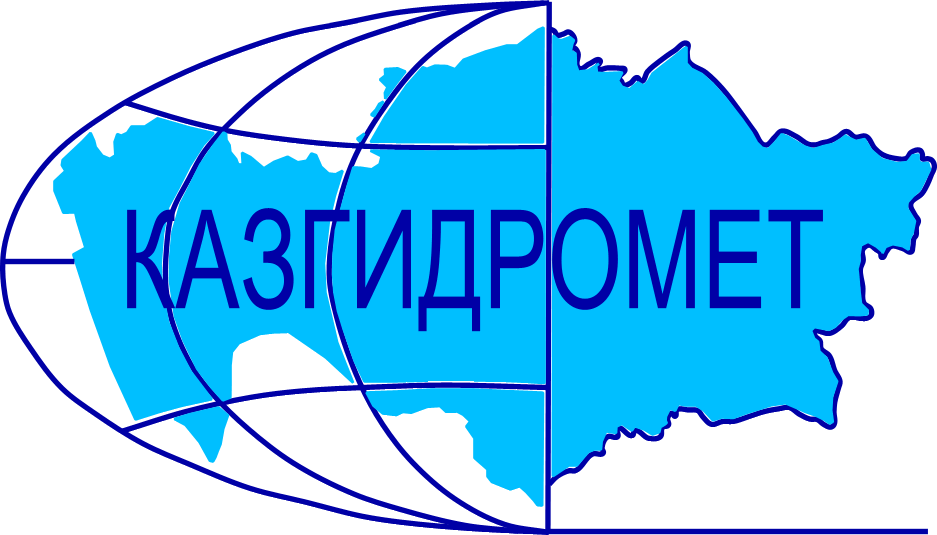 г.Алматы, проспект Абая, 32Ежедневный гидрологический бюллетень № 23Сведения о состоянии водных объектов г.Алматы и Алматинской области по данным гидрологического мониторинга на государственной сети наблюдений по состоянию на 8 час. 23 апреля 2024 годаСведения о водохранилищах Примечание: * - данные отсутствуютДиректор филиала             		                                                                           Т. КасымбекСоставил (а)/Исп.: И. АнцифероваТел.: 2067Қазақстан Республикасы Экология және табиғи ресурстар министрлігінің «Қазгидромет» шаруашылық жүргізу құқығындағы республикалық кәсіпорнының Алматы қаласы және Алматы облысы бойынша филиалыАлматы қаласы, Абай, 32 даңғылы№ 23 Күнделікті гидрологиялық бюллетень Мемлекеттік бақылау желісіндегі гидрологиялық мониторинг деректері бойынша Алматы қаласы және Алматы  облысы су нысандарының 2024 жылғы 23 сәуірдегі сағат 8-гі  жай-күйі туралы мәліметтер. Су қоймалары бойынша мәліметтер Ескерту: * - мәліметтер жоқФилиал директоры		                                                                               Т. ҚасымбекЖасады/Орын.: И. АнцифероваТел.: 2067Название гидрологического постаОпасный уровеньводы, смУровень воды, смИзменение уровня воды за сутки, ±смРасход воды, м³/секСостояние водного объектар.Иле-пристань Добын4903290481р.Иле-164 км выше Капшагайской ГЭС50042411466р.Иле-уроч.Капшагай5014000582р.Иле-с.Ушжарма376200-2р.Иле-1 км ниже ответвления рук.Жидели328210-121,0р.Иле-аул Жидели28612663,98р.Иле-протока Суминка548410-122,3р.Иле-16 км ниже истока2771743607р.Иле-протока Ир256172-484,5р.Киши Алматы-МС Мынжылки300река пересохлар.Киши Алматы-альпбаза «Туюксу»62654000,36заберегир.Киши Алматы-ниже устья р.Сарысай29025620,96р.Киши Алматы-МП Медеу1361020р.Киши Алматы–г.Алматы24818901,47р.Батарейка-д/о «Просвещенец»986100,21р.Бутак-с.Бутак28725600,51р.Улкен Алматы-1,1 км выше озера Улкен Алматы32929300,20р.Улкен Алматы-2 км выше устья р.Проходной40025500,84р.Кумбел-устье1198701,81р.Проходная-устье31027000,81р.Терисбутак-устье23021320,73р.Каскелен-г.Каскелен33728094,64р.Каскелен-устье213138010,9р.Талгар-г.Талгар3301683р.Есик-г.Есик29416810,43р.Турген-с.Таутурген1801251214,6р.Узын Каргалы-п.Фабричный16010935,67р.Курты-Ленинский мост46125704,28р.Шилик-выше вдхр.Бартогай424309011,4р.Шилик-с.Малыбай1864401,73р.Темирлик-с.Темирлик27119904,83р.Шарын-уроч.Сарытогай2501282044,5р.Текес-с.Текес200136111,2р.Каркара-у выхода из гор256131013,5р.Баянкол-с.Баянкол18073-23,32р.Нарынкол-с.Нарынкол2501777вдхр.Капшагай-г.Капшагай115011431вдхр.Капшагай-МС Карашокы11501140-1оз.Улкен Алматы-на северном берегу10622446ледоставлёд потемнелНазваниеНПУНПУФактические данныеФактические данныеФактические данныеФактические данныеНазваниеУровеньводы, м БСОбъем, млн. м3Уровеньводы, м БСОбъем, млн. м3Приток, м3/сСброс,м3/сКапшагайское   вдхр.479,0018450478,9018310466582Гидрологиялық бекеттердің атауыСудың шектік деңгейі, смСу дең-гейі,смСу деңгейі-нің тәулік ішінде өзгеруі,± смСу шығыны,  м³/секМұз жағдайы және мұздың қалыңдығы, смІле өз.- Добын айлағы490 3290481Іле өз.- Қапшағай ГЭС 164 шқ  жоғары50042411466Іле өз.- Қапшағай шатқалы5014000582Іле өз.- Үшжарма ауылы376200-2Іле өз.- Жиделі тармағынан 1 шқ төмен328210-121,0Іле өз.- Жиделі ауылы28612663,98Іле өз.- Суминка саласы548410-122,3Іле өз.- Жиделі тармағынан 16 шқ төмен2771743607Іле өз.- Ир сағасының тармағы 256172-484,5Кіші Алматы өз.- Мыңжылқы МС300өзеннің суы тартылып қалдыКіші Алматы өз.- «Тұйықсу» альпбазасы62654000,36жағалық мұздарКіші Алматы өз.- Сарысай өзенінің сағасынан төмен29025620,96Кіші Алматы өз.- Медеу МП1361020Кіші Алматы өз.- Алматы қаласы24818901,47Батарейка өз.- «Просвещенец» демалыс үйі986100,21Бұтақ өз.- Бұтақ ауылы28725600,51Үлкен Алматы өз.-Үлкен Алматы көлінен 1,1 шқ жоғары32929300,20Үлкен Алматы өз.- Проходная өзені сағасынан 2 шқ жоғары40025500,84Күмбел өз.- сағасы1198701,81Проходная өз.- сағасы31027000,81Терісбұтақ өз.- сағасы23021320,73Қаскелен өз.- Қаскелен қаласы33728094,64Қаскелен өз.- сағасы213138010,9Талғар өз.- Талғар қаласы3301683Есік өз.- Есік қаласы29416810,43Түрген өз.- Таутүрген ауылы1801251214,6Ұзын Қарғалы өз.- Фабричный ауылы16010935,67Күрті өз.- Ленин көпірі46125704,28Шелек өз.- Бартоғай су қоймасынан жоғары424309011,4Шелек өз.- Малыбай ауылы1864401,73Темірлік өз.- Темірлік ауылы27119904,83Шарын өз.- Сарытоғай шатқалы2501282044,5Текес өз.- Текес ауылы200136111,2Қарқара өз.- таудан шығар жер256131013,5Баянкөл өз.- Баянкөл ауылы18073-23,32Нарынкөл өз.- Нарынкөл ауылы2501777Қапшағай су қоймасы-Қапшағай қаласы115011431Қапшағай су қоймасы-Қарашоқы МС11501140-1Үлкен Алматы көлі-сол жағалауы10622446мұзқұрсаумұз қарайдыАтауы Қалыпты тірек деңгейіҚалыпты тірек деңгейіНақты деректерНақты деректерНақты деректерНақты деректерАтауы Су деңгейі,м  БЖКөлем,км3Су деңгейі,м  БЖКөлем,км3Нақты ағын,м3/сТөгім,м3/с Қапшағай су қоймасы479,0018450478,9018310466582